平成29年6月28日市　連地区連　　　各位高体連神奈川県空手道連盟　　　　　　理事長　市川　文一神奈川県空手道連盟・技術委員会審判部会長　佐藤秀喜（　公　印　省　略　）平成２９年度第１回関東地区審判講習会開催について（通知）猛暑の候、ますます御健勝のこととお慶び申し上げます。日頃は大変お世話になっております。さて、標記講習会につきまして通知いたします。貴連盟傘下団体にお知らせの上、多くの方に参加をお願いいたします。つきましては、全国及び地区審判員資格を目指している方、これから目指す方、そして全国審判員でさらなるレベルアップ（Ａランク合格等）を目指している方を対象に、 公益財団法人　全日本空手道連盟より一流の講師がいらっしゃいます。多くの方々にご参加いただきたくご案内申し上げます。なお、この講習会は地区組手審判員更新のための講習会ではありません。お間違えのなきようよろしくお願いいたします。貴連盟所属の会員への再度、周知をお願い致します。記通　知　内　容　（計３枚）平成２９年度　第１回関東地区組手審判員講習会開催について(通知)    　　　　　　　　　　　　　　　　　　　　　　　　　　　　　　　　本紙 Ａ４：１枚平成２９年度　第１回関東地区組手審判員講習会要項　　　　　　　　　　 Ａ４：１枚平成２９年度　第１回関東地区組手審判員講習会申込書　　　　　　　　　 Ａ４：１枚（事務担当）〒233-0003　横浜市港南区港南2-20-34レオパレス港南中央104審判委員会　事務長　　高松　景子℡　０８０－５５０２－０６８９　　　fax045-353-9320関東地区審判講習会　実施要綱１、　日　　時　　　平成２９年８月１３日（日）　　　　　　　　　　　　　　  午前　　９：００　受付・集合　　　　　　　　　　　　　　　９：３０　開会・講習　　　　　　　　　　　　　　１２：３０　昼食・休憩午後　　１：３０　実技講習　　　　４：００　閉会（予定）２、　対　　象　　　「地区及び全国審判資格」を目指している方、これから目指す方３、　会　　場　　　日本空手道会館　　　　〒135-0053　東京都江東区辰巳1-1-20　℡　03-5524-1951交通案内：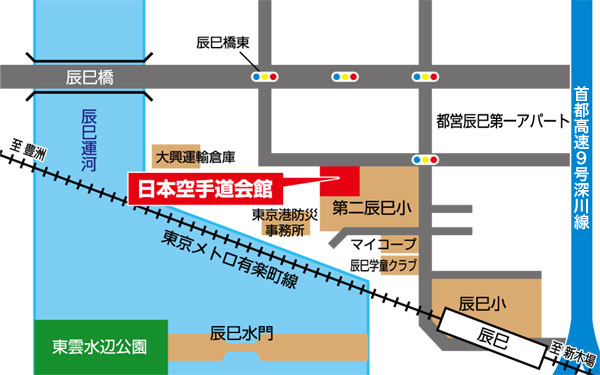 東京メトロ有楽町線「辰巳」駅下車１番出口より徒歩５分（駐車場はありませんので公共機関をご利用ください。）４、　参加費　　　１人　７，０００円５、　申込締切　　　平成29年7月14日（金）（必着でお願いします。）６、　申込方法　　　下記へ参加費を振り込み、申込書に振り込み済み証コピーを添付し申み先へ送付してください。お振り込み間に合わない場合はご一報ください。７、　振込先　 　りそな銀行　横須賀支店神奈川県空手道連盟　審判委員会口座番号　普通　２２７８１５５８、　申込先　　　〒233-0003　横浜市港南区港南2-20-34レオパレス港南中央104審判委員会　事務長　　髙松　景子　℡080-5502-0689　　　　　　Fax　045-873-6260※　この講習会は地区組手審判員更新の講習会ではありません。関東地区審判講習会　申込書平成29年8月13日開催平成２９年７月１４日（金）（必着でお願いします。）※お振込み、お申込みなど間に合わない場合は、高松までお電話ください（TEL080-5502-0689）なるべくさせて対応いたします。フリガナ氏　　名所属連盟（市連、地区連名など）現在の組手資格全国　地区　県Ａ　県Ｂ　県Ｃ　その他（　　　　　　　）振り込み済み証コピー添付箇所